DeWalt Health Foods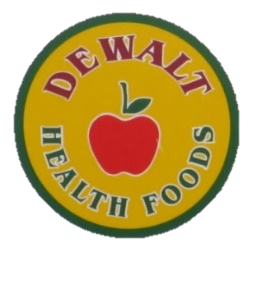 Fall Open HouseNovember 11th, 11-3PMJoin Us to Meet the Representatives from Your Favorite Companies & Enjoy Some Deliciously Healthy Food with a Thanksgiving Theme Arthur AndrewsBarleansBluebonnetBionoxBioSilBuckleburyButler Coffee LabCharlotte’s WebCofixRX Nasal SprayDeWalt’s Aromatherapy & HerbsDr. Ginger’sDr. Mercola ProductsEarth’s CareEarth’s CuresEnzymedicaEssiac – From Rene CaisseFruily Gummy VitaminsGabriel’s / ZuZu Natural Cosmetic            Garden of LifeGood Light CandlesGrounds & Hounds CoffeeHealth DirectHerbs Etc.Heritage StoreHimalayaHost DefenseHyalogicIon BiomeJarrowKalLife ExtensionMara LabsMaroma Incense & PerfumesMaximum Living – MineralRichMed Free LivingMG12 - The Power of MagnesiumNantucket SpiderNatural FactorsNatural Path Silver WingsNordic NaturalsNorth American Herb & SpiceNutrexNutritional FrontiersPlus CBD OilRedd RemediesSilver BioticsSkin DrinkSolaraySolgarSunwarriorTerry NaturallyTulip PerfumesVital PlanetWiley’s Fish OilZandZHOUZum By Indigo WildAnd Many More… ***FREE PARKING IN THE DIAMOND LOT BEHIND THE STORE*FREE Gifts with Purchase – Up to $375 FREE Items
      
*FREE Goodie Bag with purchase to First 200 customers